BostonDuración: 4 días 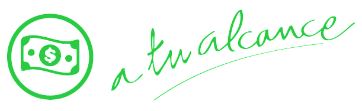 Salidas: diarias, 03 de enero al 19 de diciembre 2024Mínimo 2 pasajeros.Servicios compartidos. Día 1.- BostonBienvenido a la ciudad de Boston. Traslado al hotel. Tiempo libre para explorar la ciudad. Check-in empieza a las 16:00 horas. En caso de llegar más temprano, es posible guardar su equipaje en el hotel y aprovechar la ciudad hasta que su habitación esté lista. Alojamiento.Día 2.- BostonTour de aproximadamente tres horas, suficiente para ver los diferentes aspectos de la ciudad ya que está especialmente diseñado para obtener un máximo beneficio en un corto tiempo. Sitios que se visitan: La zona colonial donde se dieron los primeros inicios de la revolución, como es el Faneuil Hall y Quincy Market, cuna de la civilización norteamericana. La antigua Casa del Estado donde ocurrió La masacre de Boston, y el barco réplica del Boston Tea Party donde los colonos mostraron su disgusto contra el Reino Británico. Las casas Bostonianas que resaltan las zonas de Beacon Hill y Back Bay donde se ve un contraste entre lo antiguo y lo moderno. La Calle Mount Vernon y la plaza Louisburg Square iluminadas con faroles a gas, originales de la época. La zona Copley Square, de mayor atracción por su variedad de arquitectura, donde se encuentran la Iglesia de la Trinidad, con sus monumentales vitrales, John Hancock tower, el edificio más alto de Nueva Inglaterra, La Biblioteca de Boston con una de las mayores colecciones de obras literarias hispano-americanas y la calle Newbury zona de galerías, almacenes de “marca” y cafés al estilo parisino e incluso hoteles de cinco estrellas. También vemos la sede principal de la Iglesia Científica de Cristo, donde se encuentra el Mapparium, único en el mundo y un órgano manual de más de 13.000 tubos. El museo de bellas artes, El parque Fenway, escenario del “Estrangulador de Boston”. El barrio North End o pequeña Italia. La zona de Charlestown “Madre de las Universidades”, campo donde tuvo lugar la batalla de Bunker Hill que contribuyó a la Independencia. El puerto donde está ubicado el USS Constitution, uno de los primeros barcos de la fuerza marina americana (1797), el Acuario de Boston y la Gran Excavación en medio de la ciudad. Alojamiento.Día 3.- BostonDía libre. ¿Qué le parece aprovechar otras atracciones y conocer más de la ciudad de Boston? Alojamiento.Día 4.- BostonLlega el fin de nuestro paseo. Traslado al aeropuerto de acuerdo a la hora de su vuelo. ¡Buen Viaje! Check-out a las 11:00 horas. Fin de nuestros servicios.SE NECESITA VISA PARA VISITAR ESTADOS UNIDOSIncluye:3 noches de alojamiento en BostonTransporte y tours en servicios compartidos abordo de vehículos con capacidad controlada y previamente sanitizadosImpuestos y permisos para realizar las visitasNo incluye:Boleto aéreoResort fee pagadero en destinoAsistencia de viaje básicaAlimentos no especificados Todo servicio no descrito en el precio incluyePropinas y gastos personalesVisa de Ingreso a USAImportante:Se considera menor de 0 a 12 años.Máximo 2 menores compartiendo con 2 adultos en la ocupación máxima de la habitación Los hoteles están sujetos a cambio según la disponibilidad al momento de la reserva por el tour operador. En ciertas fechas, los hoteles propuestos no están disponibles debido a eventos anuales preestablecidos. En esta situación, se mencionará al momento de la reserva y confirmaremos los hoteles disponibles de la misma categoría de los mencionados.Habitaciones estándar. En caso de preferir habitaciones superiores favor de consultar.No se reembolsará ningún traslado o visita en el caso de no disfrute o de cancelación del mismo.El orden de las actividades puede tener modificacionesAl momento de su registro en el hotel, una tarjeta de crédito le será requerida, esto es con el fin de garantizar que usted se compromete a no dañar la habitación y dejarla en las mismas condiciones que le fue entregada. La Tarjeta de crédito le ayudara también para abrir crédito dentro de las instalaciones del hotel para consumo interno. Manejo de equipaje en el tour máximo de 1 maleta por persona. En caso de equipaje adicional costos extras pueden ser cobrados en destino.  Para poder confirmar los traslados debemos recibir la información completa a más tardar 30 días antes de la salida. Si no recibimos esta información el traslado se perderá sin reembolso.Salidas: Diariamente entre febrero 3 hasta diciembre 19, 2024Facility fee: $35.00 por noche y por habitación + tasas, debe ser pagado localmente por el pasajero.Fechas cerradas: Año Nuevo (01 – 05 enero), Viernes Santo (25-31 marzo & 01-03 abril), Boston Marathon (10-20 abril), Memorial Day (23 - 31 mayo & 01, 30 junio), Independencia (01 – 08 julio), Labor Day (29-31 agosto & 01 – 07 septiembre), Thanksgiving (24 – 30 noviembre), Navidad (01 - 03, 20 – 30 diciembre) y Año Nuevo (31 diciembre).HOTELES PREVISTOS O SIMILARESHOTELES PREVISTOS O SIMILARESHOTELES PREVISTOS O SIMILARESCIUDADHOTELCAT.BOSTONSTUDIO ALLSTON HOTELTCHECK IN - 15:00HRS // CHECK OUT- 11:00HRSCHECK IN - 15:00HRS // CHECK OUT- 11:00HRSCHECK IN - 15:00HRS // CHECK OUT- 11:00HRSTARIFA POR PERSONA EN USDTARIFA POR PERSONA EN USDTARIFA POR PERSONA EN USDTARIFA POR PERSONA EN USDTARIFA POR PERSONA EN USDTARIFA POR PERSONA EN USDTARIFA POR PERSONA EN USDSOLO SERVICIOS TERRESTRESSOLO SERVICIOS TERRESTRESSOLO SERVICIOS TERRESTRESSOLO SERVICIOS TERRESTRESSOLO SERVICIOS TERRESTRESSOLO SERVICIOS TERRESTRESSOLO SERVICIOS TERRESTRESDBLTWINTPLCPLSGLMNR03 ENE - 28 FEB / 23 NOV - 19 DIC860960740680172039001 MAR - 30 ABR10301120850770205039001 MAY - 30 JUN11001200900800219039001 JUL - 31 AGO / 01 - 22 NOV11601250940830231039001 SEP - 31 OCT122013109808602430390TARIFA POR PERSONA EN USDTARIFA POR PERSONA EN USDTARIFA POR PERSONA EN USDTARIFA POR PERSONA EN USDTARIFA POR PERSONA EN USDTARIFA POR PERSONA EN USDTARIFA POR PERSONA EN USDSERVICIOS TERRESTRES Y AÉREOSSERVICIOS TERRESTRES Y AÉREOSSERVICIOS TERRESTRES Y AÉREOSSERVICIOS TERRESTRES Y AÉREOSSERVICIOS TERRESTRES Y AÉREOSSERVICIOS TERRESTRES Y AÉREOSSERVICIOS TERRESTRES Y AÉREOSDBLTWINTPLCPLSGLMNR03 ENE - 28 FEB / 23 NOV - 19 DIC10801180960900194061001 MAR - 30 ABR125013401070990227061001 MAY - 30 JUN1320142011201020241061001 JUL - 31 AGO / 01 - 22 NOV1380147011601050253061001 SEP - 31 OCT14401530120010802650610RUTA AÉREA PROPUESTA CON DELTA SALIENDO DE LA CIUDAD DE MÉXICO: MÉXICO - ATLANTA - BOSTON - ATLANTA - MÉXICOIMPUESTOS (SUJETOS A CONFIRMACIÓN): 350 USD POR PASAJEROLOS VUELOS SUGERIDOS NO INCLUYEN FRANQUICIA DE EQUIPAJE - COSTO APROXIMADO 40 USD POR TRAMO POR PASAJERO.SUPLEMENTO PARA VUELOS DESDE EL INTERIOR DEL PAÍS - CONSULTAR CON SU ASESOR TRAVEL SHOPTARIFAS SUJETAS A DISPONIBILIDAD Y CAMBIO SIN PREVIO AVISO SE CONSIDERA MENOR DE 0 A 12 AÑOSVIGENCIA: 03 DE ENERO A 19 DE DICIEMBRE 2024CONSULTAR SUPLEMENTOS PARA TEMPORADA ALTA